R.NCS.T. APPLICATION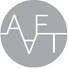 NCS log sheetCandidate: _____________________________Employer:______________________	Dates of studies:_______________ through _________________Page _______ of ________#DATEPATIENT Referral (Mononeuropathy, Radiculopathy, MND, NMJD, Plexopathy, etc.)SUPERVISING MDNORMAL OR ABNORMAL?